07.10.2022 №30РОССИЙСКАЯ ФЕДЕРАЦИЯИРКУТСКАЯ ОБЛАСТЬМУНИЦИПАЛЬНОЕ ОБРАЗОВАНИЕ«МАМСКО-ЧУЙСКИЙ РАЙОН»ВИТИМСКОЕ ГОРОДСКОЕ ПОСЕЛЕНИЕАДМИНИСТРАЦИЯПОСТАНОВЛЕНИЕОб утверждении схемы расположения земельного участкана кадастровом плане территории, расположенного по адресу: Российская Федерация, Иркутская область, Мамско-Чуйский район, Витимское городское поселение, п. Витимский С целью утверждения границ территории местного значения – земельного участка, расположенного по адресу: Российская Федерация, Иркутская область, Мамско-Чуйский район, Витимское городское поселение, п.Витимский , принимая во внимание классификатор разрешенного использования земельных участков, утвержденный Приказом Росреестра от 10.11.2020 года №П/0412, руководствуясь ст.11, 11.10, 39,2 Земельного кодекса Российской Федерации, п.20 части 1 статьи 6 Устава Витимского муниципального  образования,  администрация Витимского городского поселения, ПОСТАНОВЛЯЕТ:1. Утвердить схему расположения земельного участка на кадастровом плане территории, расположенного по адресу: Российская Федерация, Иркутская область, Мамско-Чуйский район, Витимское городское поселение, п.Витимский , кадастровый квартал 38:24:200028,   общей площадью - 84 кв.м., категория земель – земли населенных пунктов,  территориальная зона ПЗ-2 (зона коммунальных объектов IV,V класса опасности ) , разрешенное использование земельного участка –для размещения гаража  .2.Настоящее постановление подлежит официальному опубликованию в бюллетене нормативно-правовых актов "Витимский вестник" и размещению на официальном сайте администрации Витимского городского поселения .3. Контроль за выполнением настоящего Постановления оставляю за собой.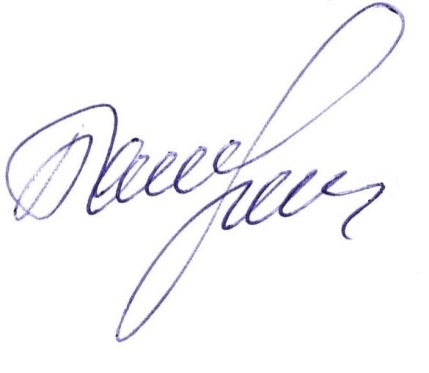 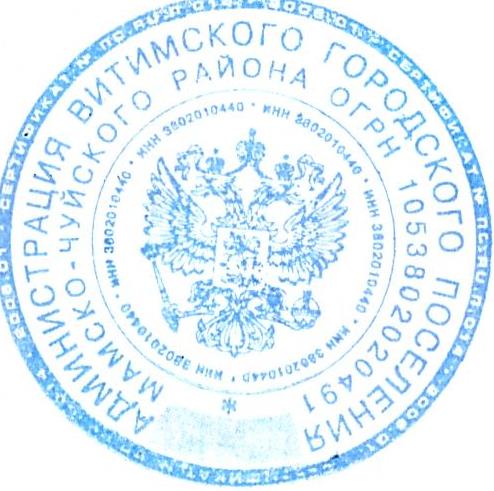           Глава поселения                                                        Н.В.Балуткин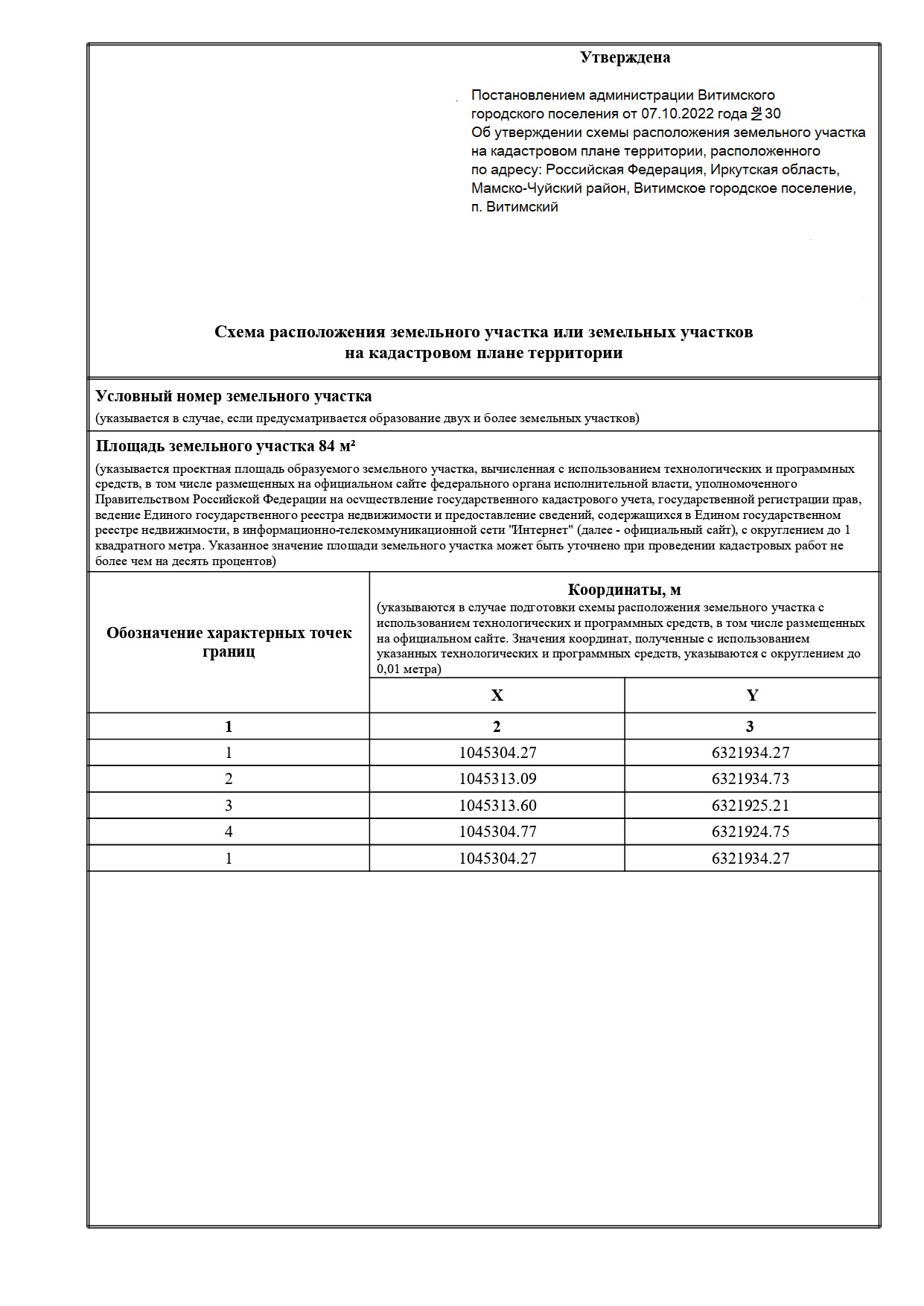 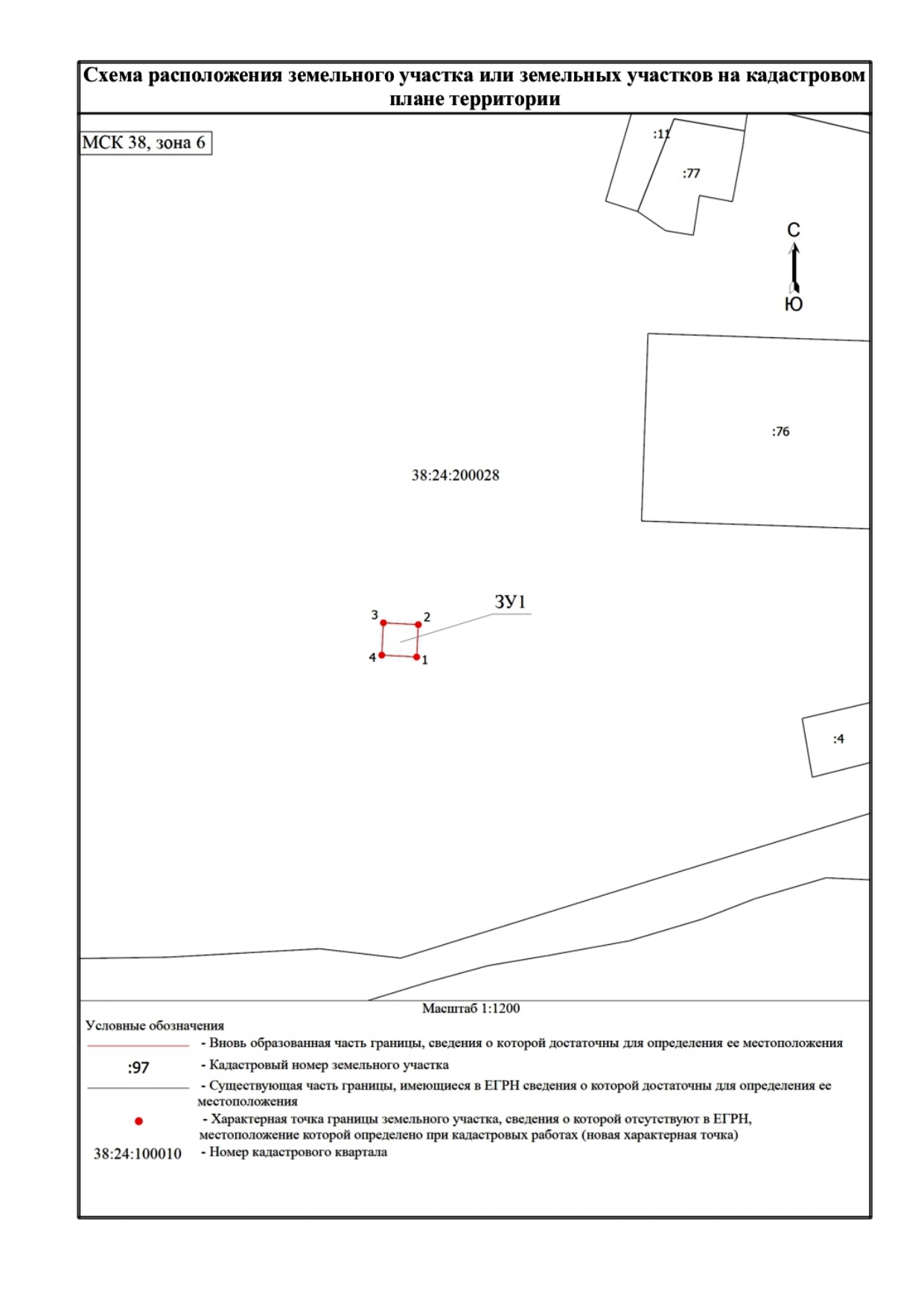 